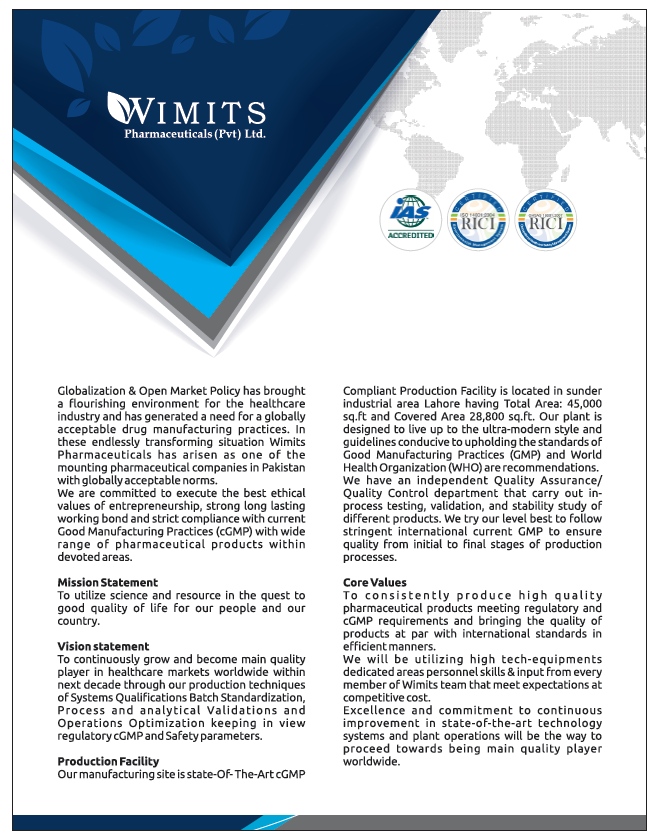 PRODUCT LIST 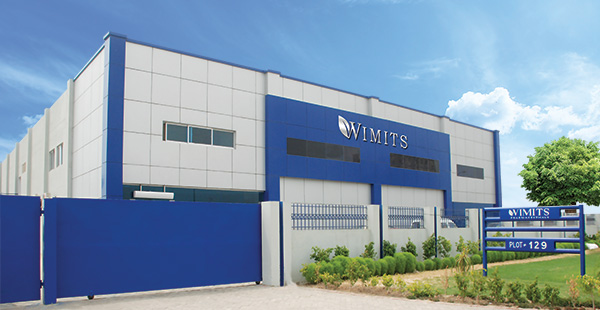 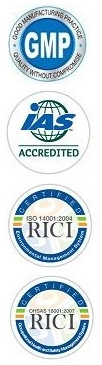 ABOUT USABOUT USName of the ManufacturerWimits Pharmaceuticals (Pvt.) Ltd.AddressPlot No. 129 – Sunder Industrial Estate Raiwind Road, Lahore, PakistanDrug Manufacturing License No.000789CONTACT USCONTACT USEmail:export@wimits.comUAN:+92-42 111 11 6366TABLETSTABLETSTABLETSTABLETSTABLETSReg. #CategoryProduct NameCompositionPack Size077222Tablet FenbidEach film coated tablet contains:Flurbiprofen…100mg(BP Specs)30's077264TabletLevodor 250mgEach film coated tablet contains:Levofloxacin as Hemihydrate........250mg(Wimits Specs)10's077265Tablet Levodor 500mgEach film coated tablet contains:                                                                                                                                                        Levofloxacin as Hemihydrate …...500mg(Wimits Specs)10's077266Tablet MonadolEach film coated tablet contains:Paracetamol………………..500mgCaffeine……………………..65mgChlorpheniramine Maleate...2mg(Wimits Specs)100's077263Tablet Solo-Cip 250mgEach film coated tablet contains:Ciprofloxacin HCl ………….250mg(USP Specs)10's077262Tablet Solo-Cip 500mgEach film coated tablet contains:Ciprofloxacin HCl …………..500mg(USP Specs)10's078682Tablet Levic 250mgEach film coated tablet contains:Levetiracetam………………..250mg(USP Specs)30's078683Tablet Levic 500mgEach film coated tablet contains:Levetiracetam ………………500mg(USP Specs)30's078676TabletMacral 250mgEach film coated tablet contains:Clarithromycin……………….250mg(USP Specs)10's086280TabletMacral 500mgEach film coated tablet contains:Clarithromycin………………..500mg(USP Specs)10’s078687TabletDesotinEach film coated tablet contains:Desloratadine ………………..5mg(Wimits Specs)10's084857Tablet Diva 500mgEach enteric coated tablet contains:Divalproex Sodium Equivalent to Valproic Acid …………500mg(USP Specs)100's084858Tablet Diva 250mgEach enteric coated tablet contains:Divalproex Sodium Equivalent to Valproic Acid ………….250mg(USP Specs)100's084859Tablet ES'LAEach tablet contains:Escitalopram as oxalate ……...20mg(USP Specs)14's084860Tablet Moxi'laEach tablet contains:Moxifloxacin hydrochloride …..400mg(As per Innovator's Specification)5's084861TabletArtemetEach tablet contains:Artemether …………………….40mgLumefantrine ………………….240mg(International Ph. Specification)10's085806TabletWimloxEach tablet contains:Artemether …………………….20mgLumefantrine ………………….120mg(International Ph. Specification)16’s084665TabletCetridoEach film coated tablet contains:Cetrizine dihydrochloride ….10mg(As per Innovator's Specification)10's006248-EXTabletRosuwim 20mgEach film coated tablet contains:Rosuvastatin (as calcium)……20mgAs per requirement006815-EXTabletRosuwin 10mgEach film coated tablet contains:Rosuvastatin (as calcium)……10mgAs per requirement006251-EXTabletNovirtabEach tablet contains:Sofosbuvir…….400mgLedipasvir…….90mgAs per requirement085792TabletBeneEach film coated tablet contains:Piroxicam (as Betacyclodextrin ….… 20mg(As per Innovator's Specification)20’s085808TabletWimzoleEach film coated tablet contains:Letrozole …...………..2.5mg(USP Specifications)10’s085794TabletXantixEach film coated tablet contains:Tizanidine HCl …...….2mg(USP Specifications)10’s090107TabletSitacor PlusEach film coated tablet contains:Sitagliptin …………….50mgMetformin HCl…..........500mg14’s090108TabletSitacor PlusEach film coated tablet contains:Sitagliptin ……….. 50mgMetformin HCl…... 1gm14’s085784TabletViline-Met 50/850mgEach film coated tablet contains:Vildagliptin ……….. 50mgMetformin HCl…......850mg(as per innovator’s specifications)28’s085783TabletViline-Met 50/1000mgEach film coated tablet contains:Vildagliptin ……….. 50mgMetformin HCl…......1gm(as per innovator’s specifications)28’s085781TabletWascorel 75mgEach film coated tablet contains:Clopidogrel (as bisulfate)……….. 75mg(USP Specifications)10’s085780TabletWascorel 300mgEach film coated tablet contains:Clopidogrel (as bisulfate)……….. 300mg(USP Specifications)10’s085782TabletWascorel-SEach film coated tablet contains:Clopidogrel (as bisulfate)……….. 75mgAspirin………..…......75mg(as per innovator’s specifications)10’s085804TabletLintexEach film coated tablet contains:Sertraline Hydrochloride ……. 100mg(USP Specifications)20’s085799TabletCopsidEach tablet contains:Paracetamol …………………...325mgTramadol Hydrochloride  ……..37.5mg(USP Specifications)10’s085789TabletDilozen 400mgEach film coated tablet contains:Linezolid ……….. 400mg(as per innovator’s specifications)12’s085790TabletDilozen 600mgEach film coated tablet contains:Linezolid ……….. 600mg(as per innovator’s specifications)12’s085795TabletL-Nox 4mgEach film coated tablet contains:Lornoxicam ……….. 4mg(as per innovator’s specifications)10’s085796TabletL-Nox 8mgEach film coated tablet contains:Lornoxicam ……….. 8mg(as per innovator’s specifications)10’s085787TabletXibu 200mgEach film coated tablet contains:Dexibuprofen ……….. 200mg(as per innovator’s specification)30’s085786TabletXibu 300mgEach film coated tablet contains:Dexibuprofen ……….. 300mg(as per innovator’s specification)30’s085788TabletXibu 400mgEach film coated tablet contains:Dexibuprofen ……….. 400mg(as per innovator’s specification)30’s085785TabletThrotelEach film coated tablet contains:Telithromycin ……….. 400mg(as per innovator’s specifications)10’s086283TabletLakill 100mgEach film coated tablet contains:Lacosamide………….100mg(as per innovator’s specifications)14’s086284TabletLakill 50mgEach film coated tablet contains:Lacosamide………….50mg(as per innovator’s specifications)14’s086277TabletAskat 5mgEach chewable tablet contains:Montelukast (as sodium)……5mg(USP Specifications)14’s088742TabletAskat 10mgEach film coated tablet contains:Montelukast (as sodium)……10mg(USP Specifications)14’s086278TabletFebustat 120mgEach film coated tablet contains:Febuxostat……..120mg(as per innovator’s specifications)30’s086279TabletFebustat 80mgEach film coated tablet contains:Febuxostat……..80mg(as per innovator’s specifications)30’s088743TabletFebustat 40mgEach film coated tablet contains:Febuxostat……..40mg(as per innovator’s specifications)20’s086281TabletXibmedEach film coated tablet contains:Etoricoxib……….60mg(USP Specifications)10’s086282TabletWimcinEach film coated tablet contains:Gemifloxacin (as mesylate)…….320mg(USP Specifications)7’s085807TabletOfaxEach film coated tablet contains:Ofloxacin………….200mg(USP Specifications)10’s085805TabletP-MaltEach tablet contains:Iron (III) hydroxide polymaltose complex equivalent to elemental iron…..100mgFolic Acid……………………….0.35mg(as per innovator’s specifications)10’s085770TabletFamitolEach film coated tablet contains:Famotidine …….. 40mg(BP Specification)10’sCAPSULECAPSULECAPSULECAPSULECAPSULEReg. #CategoryProduct NameCompositionPack Size006249-EXCapsuleFlucowimEach capsule contains:                                                                                                                                                                                      Fluconazole……..150mgAs per requirement077267Capsule MicrodoxEach capsule contains:                                                                                                                                                                                      Doxycycline Hyclate eq. to Doxycycline ………100mg(USP Specs)100's077272Capsule Oray 20mgEach capsule contains:Omeprazole …….20mg(USP Specs)14's078730Capsule Oray 40mgEach capsule contains:Omeprazole ……..40mg(USP Specs)14's077273Capsule Aldis 20mgEach capsule contains:Esomeprazole …..20mg(Wimits Specs)14's078731Capsule Aldis 40mgEach capsule contains:Esomeprazole Magnesium Trihydrate eq. to Esomeprazole(as enteric coated pellets)………40mg(Wimits Specs)14's078678Capsule Ebalin 150mgEach capsule contains:Pregabalin ……..150mg(Wimits Specs)14's086276CapsuleEbalin 100mgEach capsule contains:                 Pregabalin………….100mg(as per innovator’s specifications)14's086275CapsuleEbalin 75mgEach capsule contains:                 Pregabalin………….75mg(as per innovator’s specifications)14's088739CapsuleEbalin 50mgEach capsule contains:                 Pregabalin………….50mg(as per innovator’s specifications)14's078677Capsule AzidorEach  capsule contains:Azithromycin dihydrate equivalent to Azithromycin ……..250mg(USP Specs)10's078733CapsuleAPPOEach capsule contains:Duloxetin HCl as Enteric Coated Pellets ……………..30mg(USP Specs)10's078732CapsuleDiclowim Plus SREach capsule contains:Diclofenac Sodium as Enteric Coated Pellets ………………100mg(Wimits  Specs)10's085769CapsuleTranzaEach capsule contains:Tranexamic Acid ….. 250mg(JP Specs)100’s088740CapsuleCewim 200mgEach capsule contains:Celecoxib ………200mg(as per innovator’s specifications)10’s088741CapsuleCewim 100mgEach capsule contains:Celecoxib ………100mg(as per innovator’s specifications)4x5’s085802CapsuleGabal 75mgEach capsule contains:Pregabalin ……….75mg(As per innovator’s specifications)14’sINJECTIONINJECTIONINJECTIONINJECTIONINJECTIONReg. #CategoryProduct NameCompositionPack Size077219Injectable Cal-DeeEach 1ml amp contains:Cholecalciferol (Vit D3) …..5mg(USP Specs)1x1ml077269Injectable PainsaEach 3ml ampoule contains:Diclofenac Sodium ………..75mg(Wimits Specs)5x3ml077220Injectable Art-OneEach 1ml amp contains:Artemether …………………80mg(Wimits Specs)6x1ml078685Injectable MecowimEach 1ml amp contains:Mecobalamin ……………….500mcg(Wimits Specs)10 x 1ml078686Injectable EpicareEach 5ml amp contains:Iron Sucrose Elemental Iron…..100mg(USP Specs)5's x 5ml078679Injectable Nal-BeeEach 1ml amp contains:Nalbuphine HCl ……….10mg(Wimits Specs)10 x 1ml085800Injectable WimgesicEach 1ml amp contains:Nalbuphine HCl ……......20mg(as per innovator’s specifications)10 x 1ml078680Injectable DiclowimEach 2ml amp contains:Diclofenac Sodium ……75mgLignocaine HCl ………..20mg(Wimits Specs)5's078681Injectable K-LacEach 1ml amp contains:Ketorolac Trometamol….30mg(USP Specs)5's x 1ml084855Injectable MavinateEach 1ml contains:Dimenhydrinate ………..50mg(USP Specs)25 x 1ml081275Injectable W-DolEach 2ml ampoule contains:Tramadol HCL….100mg(Manufacturer's Specs)5's081276Injectable KetomitEach ml ampoule contains:Ketorolac Tromethamine ….30mg(USP Specs)5's x 1ml085112Injectable KetwimEach 5ml contains:Ketamine as hydrochloride….250mg(USP Specs)5ml x 5's084666Injectable XamicEach 5ml contains:Tranexamic Acid……...500mg(BP Specs)5ml x 10's006250-EXInjectableWi-BionEach 3ml ampoule contains:Thiamine HCl (Vitamin B1)…100mgPyridoxine HCl (Vitamin B6)….100mgCyanocobalamin (Vitamin B12)….1000mcg3ml x 25’s085801InjectablePivacanEach ml contains:Bupivacaine hydrochloride……...5mg(USP Specs)5’s085803InjectableColicitEach 2ml contains:Citicoline as Citicoline sodium………250mg(as per innovator’s specifications)2ml x 1s085791InjectableDreetayEach 2ml amp. contains:Furosemide...….20mg(USP Specifications)2ml x 50’s085793InjectableMyatraEach ml Contains:Atracurium Besylate…..10mg(USP Specifications)2.5ml x 5s085797InjectableDopaEach ml Contains:Dopamine HCl…..40mg(USP Specifications)5ml x 1sAwaiting Reg.InjectableActopilEach 5ml Contains:Piracetam………..1gm5ml x 12’sSYRUP / SUSPENSIONSYRUP / SUSPENSIONSYRUP / SUSPENSIONSYRUP / SUSPENSIONSYRUP / SUSPENSIONReg. #CategoryProduct NameCompositionPack Size084856Oral LiquidDiva SyrupEach 5ml contains:Divalproex sodium equivalent to valproic acid………..250mg(As per Innovator's Specification)60ml077221Oral LiquidDonits SuspensionEach 1ml contains:Domperidone …….. 1mg(Wimits Specs)120ml077270Oral LiquidIbuprofen SuspensionEach 5ml contains:Ibuprofen…………….100mg(BP Specs)90ml077271Oral LiquidMalt-Blue SyrupEach 15ml contains:Iron Protein Succinylate (800mg) Eq to Elemental Iron …..40mg(Wimits Specs)60ml077268Oral LiquidP-Malt SyrupEach 5ml contains:Iron III Hydroxide Polymaltose Complex Eq to Elemental Iron….50mg(Wimits Specs)60ml078684Oral LiquidLevic Oral SolutionEach 1ml contains:Levetiracetam …….100mg(USP Specs)120ml078688Oral LiquidDesotin SyrupEach 1ml contains:Desloratadine ……..0.5mg(Wimits Specs)120ml081277Oral LiquidWimfate SuspensionEach 5ml contains:Sucralfate…………...1gm(Manufacturer's Specs)60ml085798Oral LiquidZarcet SyrupEach 5ml Contains:Levocetrizine HCl ………2.5mg(As per Innovator's Specification)60ml090106Oral LiquidCetrido SyrupEach film coated tablet contains:Cetrizine dihydrochloride ….10mg(As per Innovator's Specification)60ml088738Oral LiquidWidine SyrupEach 5ml containsLoratadine …….. 5mg(USP Specifications)60ml